§604.  Limitation on action contesting validity of revocable trust; distribution of trust property1.  Revocable trust.  A person may commence a judicial proceeding to contest the validity of a trust that was revocable at the settlor's death within the earlier of:A.  Three years after the settlor's death; or  [PL 2003, c. 618, Pt. A, §1 (NEW); PL 2003, c. 618, Pt. A, §2 (AFF).]B.  One hundred and twenty days after the trustee sent the person a copy of the trust instrument and a notice informing the person of the trust's existence, of the trustee's name and address and of the time allowed for commencing a proceeding.  [PL 2003, c. 618, Pt. A, §1 (NEW); PL 2003, c. 618, Pt. A, §2 (AFF).][PL 2003, c. 618, Pt. A, §1 (NEW); PL 2003, c. 618, Pt. A, §2 (AFF).]2.  Trustee liability for distributions.  Upon the death of the settlor of a trust that was revocable at the settlor's death, the trustee may proceed to distribute the trust property in accordance with the terms of the trust. The trustee is not subject to liability for doing so unless:A.  The trustee knows of a pending judicial proceeding contesting the validity of the trust; or  [PL 2003, c. 618, Pt. A, §1 (NEW); PL 2003, c. 618, Pt. A, §2 (AFF).]B.  A potential contestant has notified the trustee of a possible judicial proceeding to contest the trust and a judicial proceeding is commenced within 60 days after the contestant sent the notification.  [PL 2003, c. 618, Pt. A, §1 (NEW); PL 2003, c. 618, Pt. A, §2 (AFF).][PL 2003, c. 618, Pt. A, §1 (NEW); PL 2003, c. 618, Pt. A, §2 (AFF).]3.  Beneficiary to return distribution.  A beneficiary of a trust that is determined to have been invalid is liable to return any distribution received.[PL 2003, c. 618, Pt. A, §1 (NEW); PL 2003, c. 618, Pt. A, §2 (AFF).]SECTION HISTORYPL 2003, c. 618, §A1 (NEW). PL 2003, c. 618, §A2 (AFF). The State of Maine claims a copyright in its codified statutes. If you intend to republish this material, we require that you include the following disclaimer in your publication:All copyrights and other rights to statutory text are reserved by the State of Maine. The text included in this publication reflects changes made through the First Regular and First Special Session of the 131st Maine Legislature and is current through November 1. 2023
                    . The text is subject to change without notice. It is a version that has not been officially certified by the Secretary of State. Refer to the Maine Revised Statutes Annotated and supplements for certified text.
                The Office of the Revisor of Statutes also requests that you send us one copy of any statutory publication you may produce. Our goal is not to restrict publishing activity, but to keep track of who is publishing what, to identify any needless duplication and to preserve the State's copyright rights.PLEASE NOTE: The Revisor's Office cannot perform research for or provide legal advice or interpretation of Maine law to the public. If you need legal assistance, please contact a qualified attorney.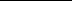 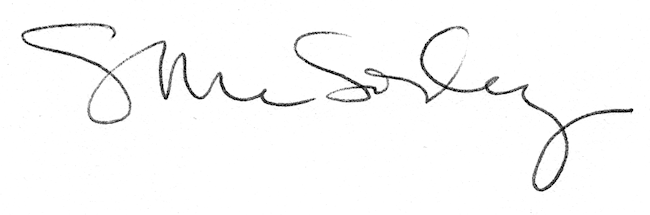 